Pathways to Quality Manager Job Description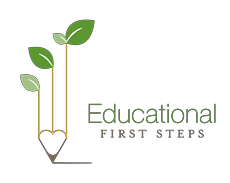 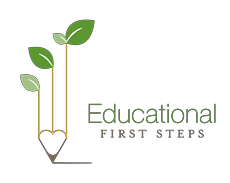 Job Title: Pathways to Quality Manager Department: Program	 Reports to: Senior Program Director 	Supervises: Quality SpecialistsFLSA Status: Full-Time	Job Summary: Reporting to the Senior Program Director, the Pathways to Quality Manager supports and oversees Quality Specialists who maintain and achieve high-quality early childhood education in partnering centers in the Pre phase of accreditation. Pathways to Quality Manager grows relationships with community partners and stakeholders that impact the early childhood sector. Supervisory Responsibilities: Coordinates with Human Resources to recruit, hire, onboard, and train department staff. Assigns, plans, and oversees the work of departmental staff.Ensures assigned goals, deadlines, and performance standards are met or exceeded.Manages each team member’s workflow; delegates and cross-trains as needed. Manages orientation and recruitment for new providers interested in partnering with Educational First Steps.Position Duties & Responsibilities: Creates and nurtures partnerships with centers and serves as a subject matter expert in providing high-quality early childhood development.Ensures Specialists provide high-quality, accountability-based mentoring to partners. Provides professional mentoring and coaching to partner agency leaders and their staff. Audits information entered into agency client database to ensure efficacy and timeliness. Creates research-based instructional materials to be used agencywide. Assigns caseloads and monitors progress of pre-accredited centers to ensure compliance. Maintains a caseload of centers to expand the agency’s reach. Monitors results of ongoing centers assessments to ensure efficacy. Works collaboratively with leadership to provide opportunities for Board of Director and volunteer involvement in EFS.  Offers training in field(s) of expertise through agency’s Academy. Ensures pre-accredited program adheres to approved annual budget. Achieves or exceeds all pre-accredited program-related goals. Generates reports as requested. Performs administrative functions of pre-accredited program. Performs other duties as assigned. Required Knowledge, Skills, & Abilities:Deep understanding of Early Childhood Education. Full knowledge of Microsoft Suite. Preferred Education & Knowledge:		Bachelor’s Degree in early childhood education, curricula instruction, or related field. Core Competencies: Mission-Focused: Deep-rooted passion for ensuring children have access to high quality early childhood education opportunities. Relationship-Oriented: Understands that people come before process and is astute in cultivating and managing relationships toward a common goal. Collaborator: Understands the roles and contributions of all members of the team and community stakeholders; and can mobilize resources (financial and human) through meaningful engagement. Results-Driven: Dedicated to shared and measurable goals that align to creating, resourcing, scaling, and leveraging strategies and innovations for greater impact. Brand Steward: Steward of the brand and understands his/her role in growing and protecting the reputation and results of the organization.Additional Requirements:Has a valid Texas driver's license and proof of current auto insurance.Passes an agency-administered, comprehensive background check satisfactorily. Is fully vaccinated as defined by the CDC against COVID-19. Has access to reliable transportation to travel throughout the metroplex.Can work occasional evening and weekend hours. Equal Employment Opportunity: Educational First Steps is committed to a policy of equal employment opportunity. Employment decisions are not based on an individual’s race, color, religion, sex (which includes pregnancy and pregnancy-related conditions), gender identity, sexual orientation, national origin, marital status, citizenship status, genetic information, age, disability, political belief, membership, or application for membership in a uniformed service, or any other unlawful basis. Working Conditions: This position may include prolonged periods of sitting, standing, and working at a computer. Additionally, this position requires long periods on the phone working with clients and providers. Must be able to lift up to 15 pounds. 